                      МКОУ «Великентская ООШ» с.Великент, Дербентский район ,РД.                       ПРОГРАММА« Работа с учащимися, 1-4 классов, имеющими низкую учебную мотивацию»           на 2018-2023 учебный год.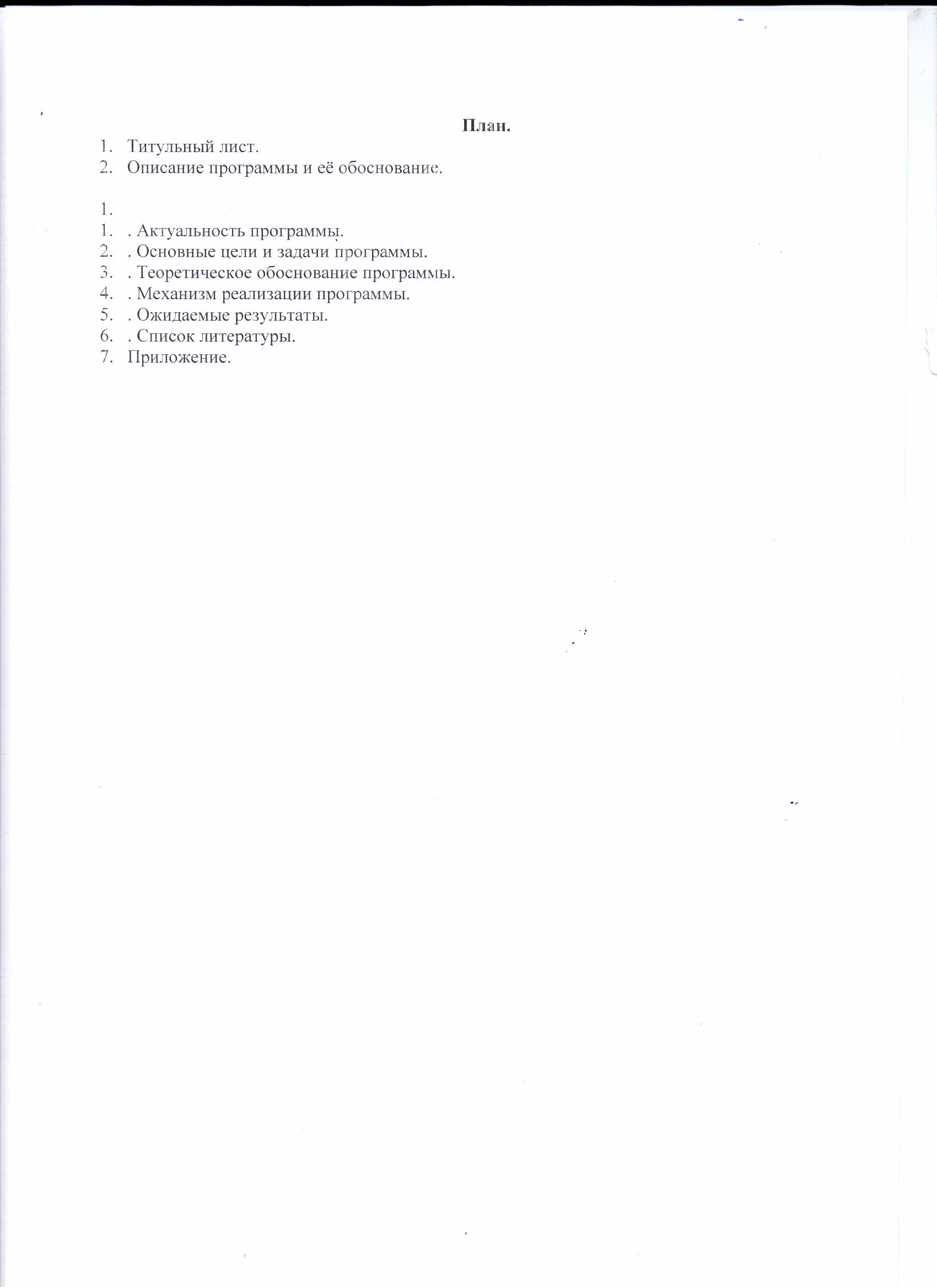 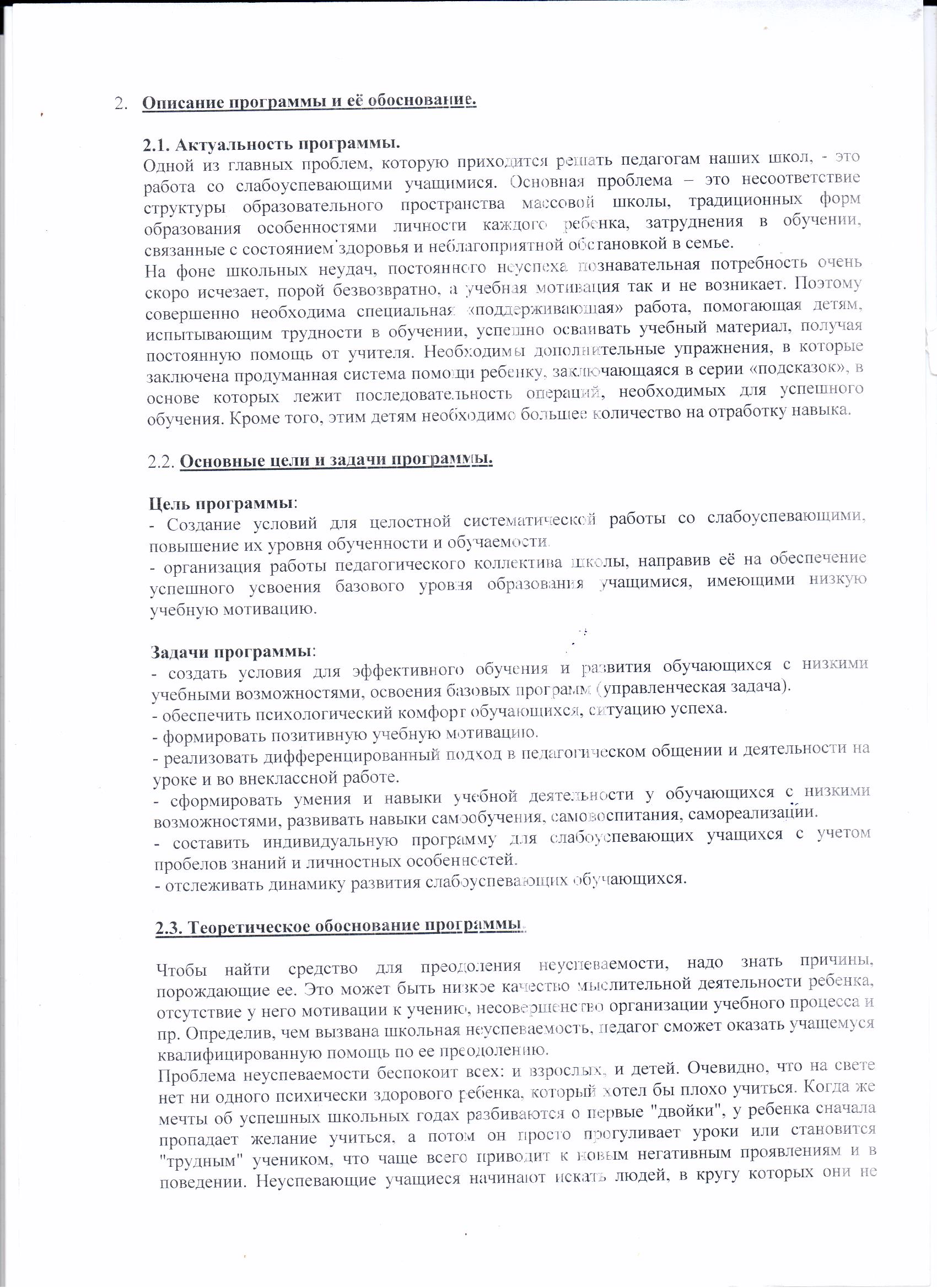 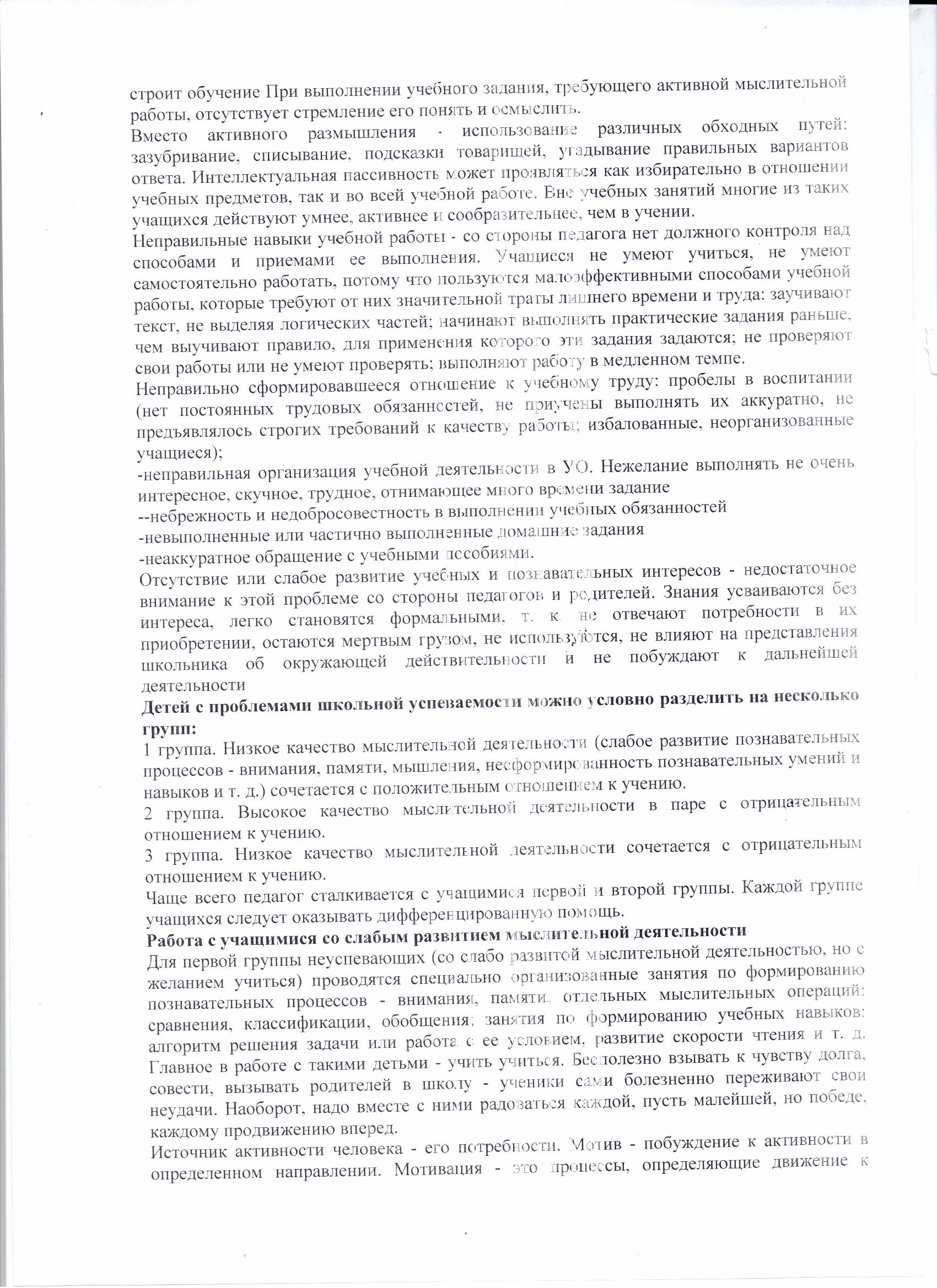 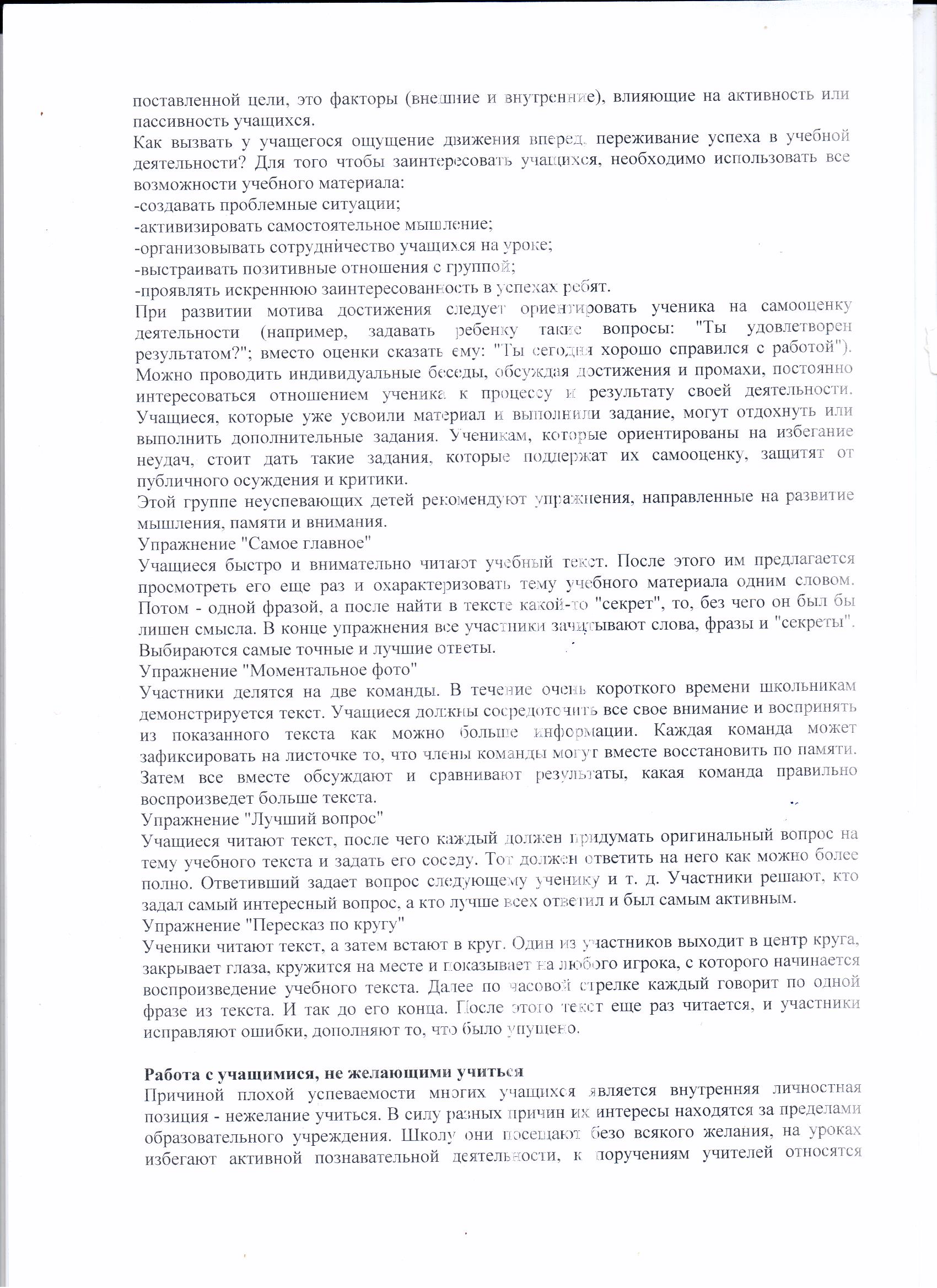 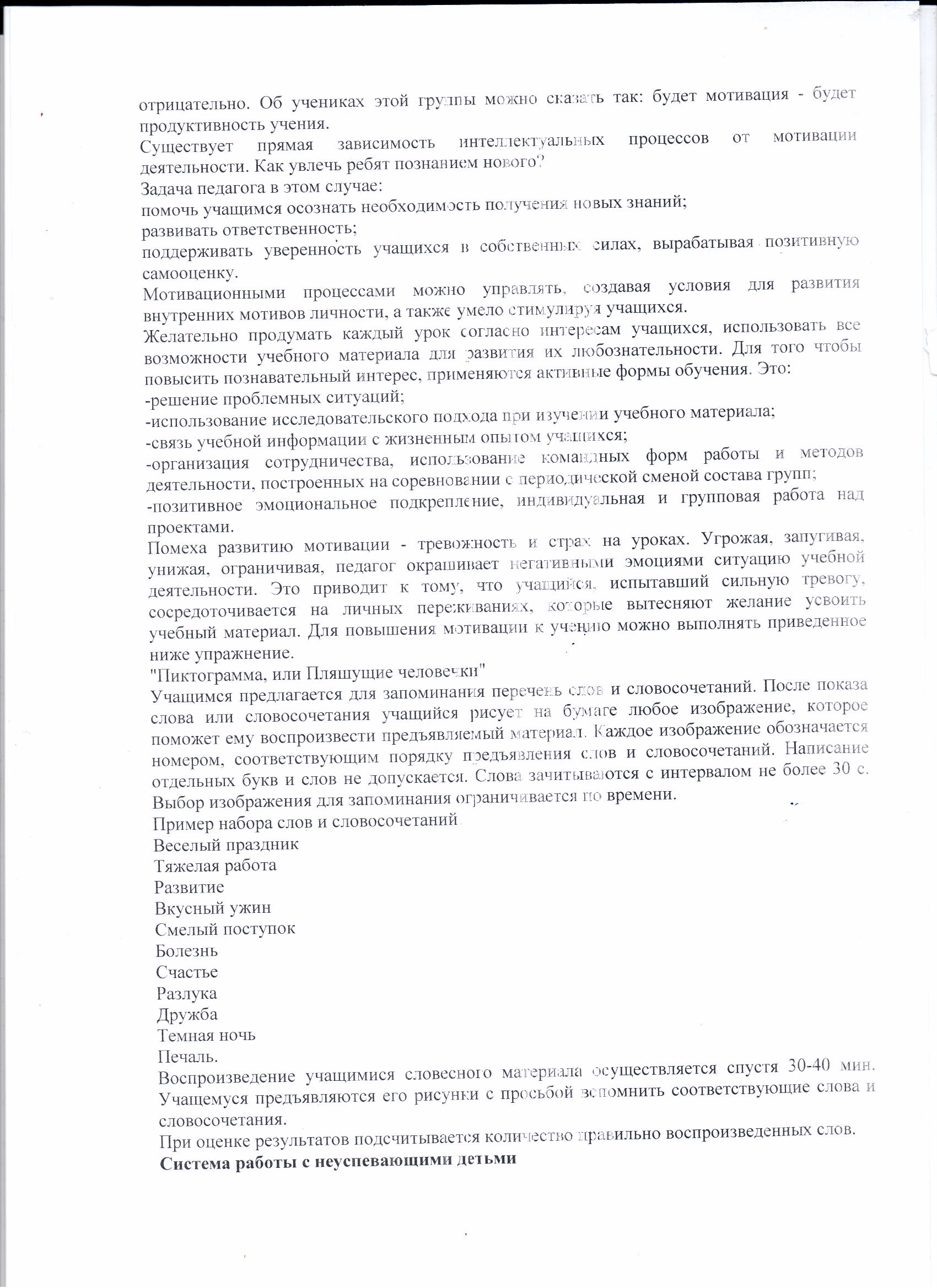 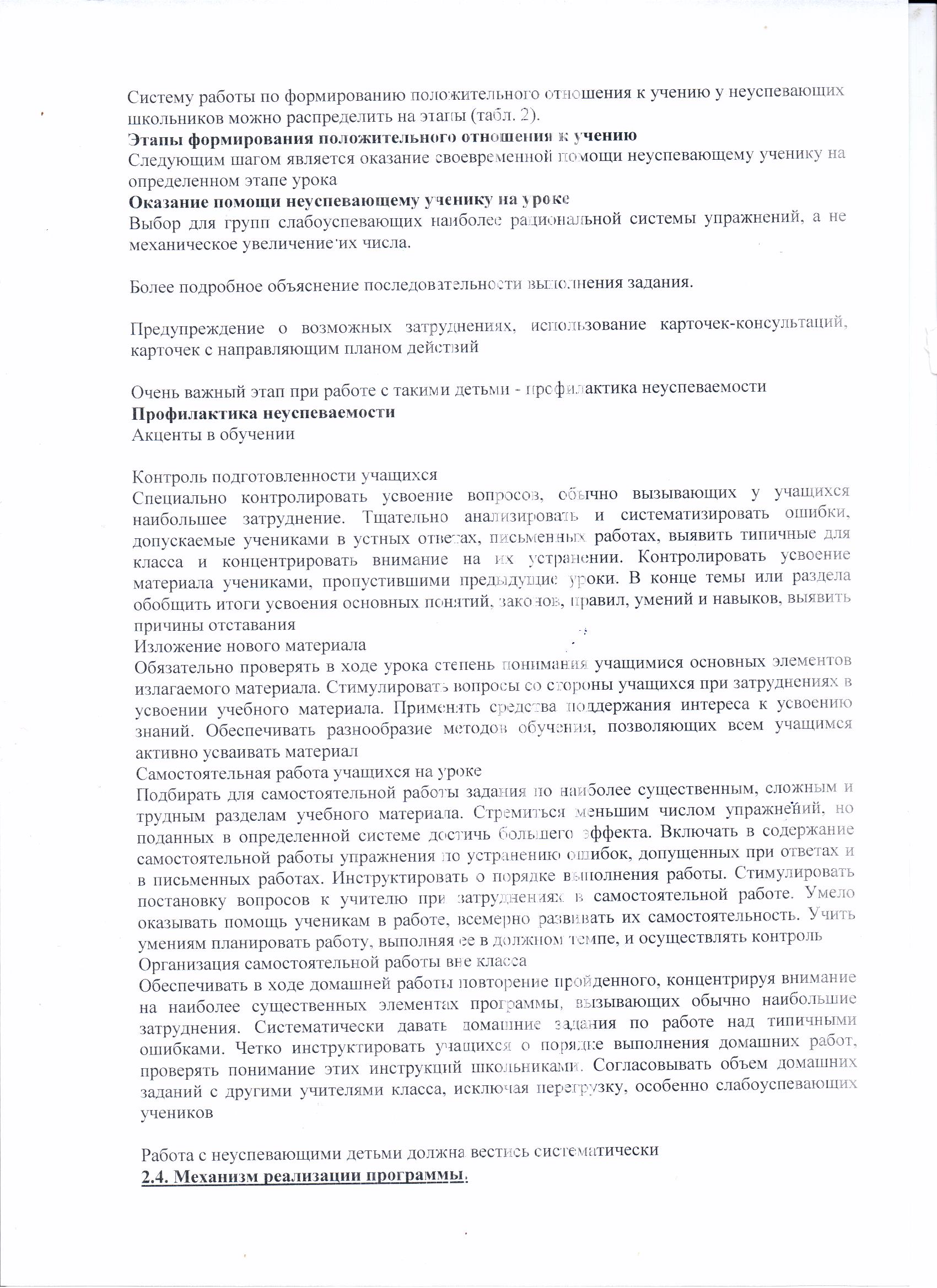 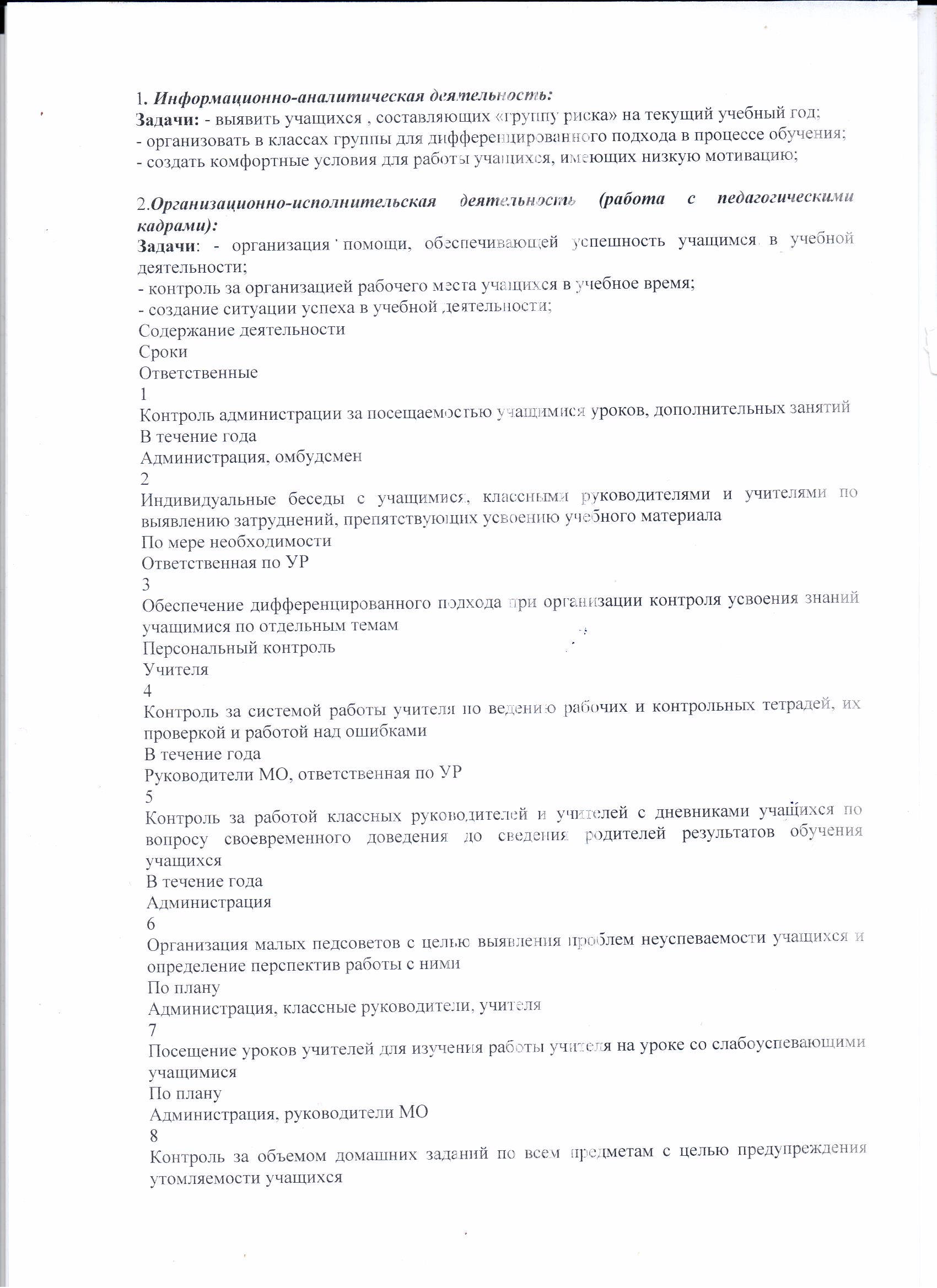 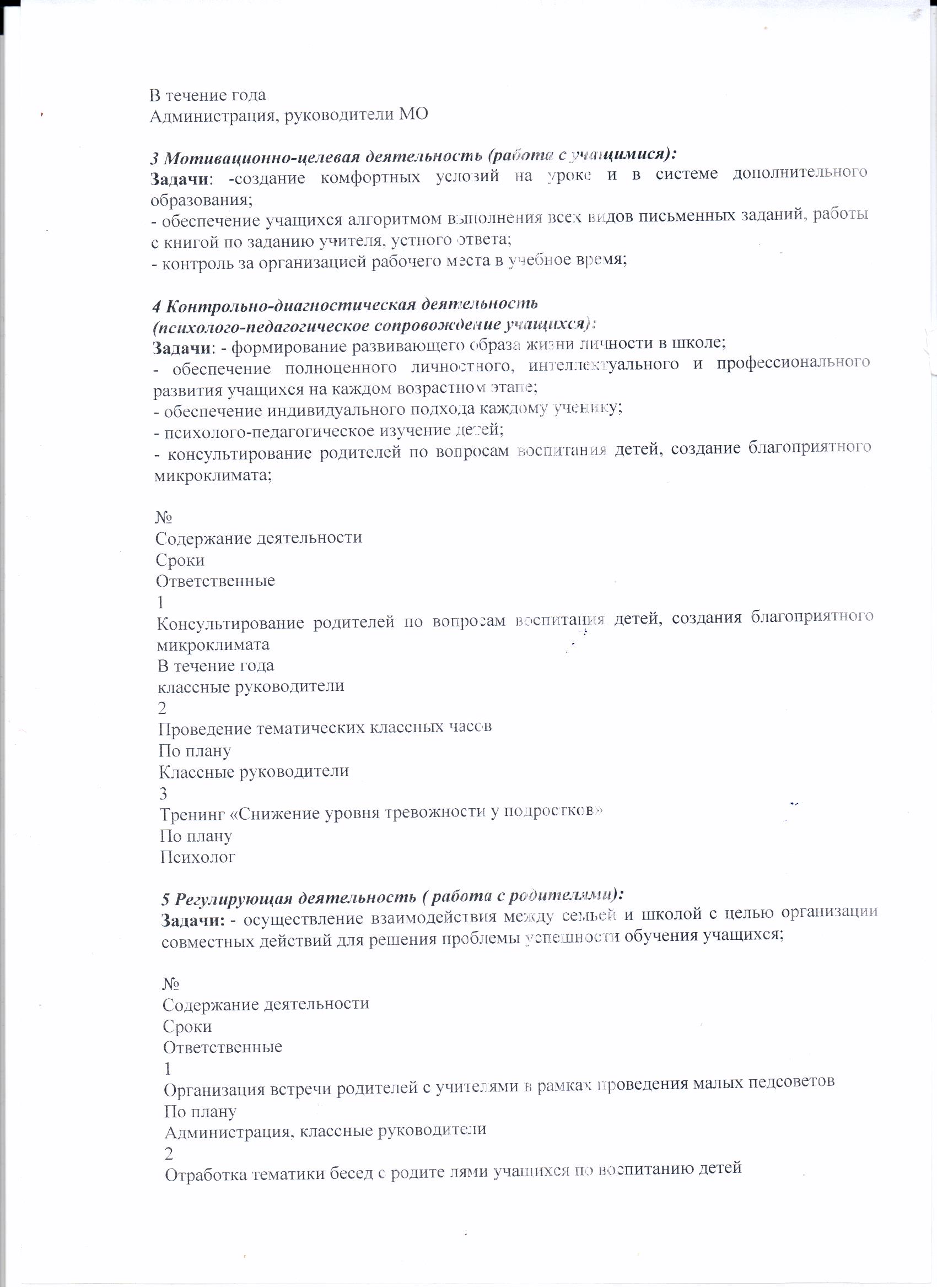 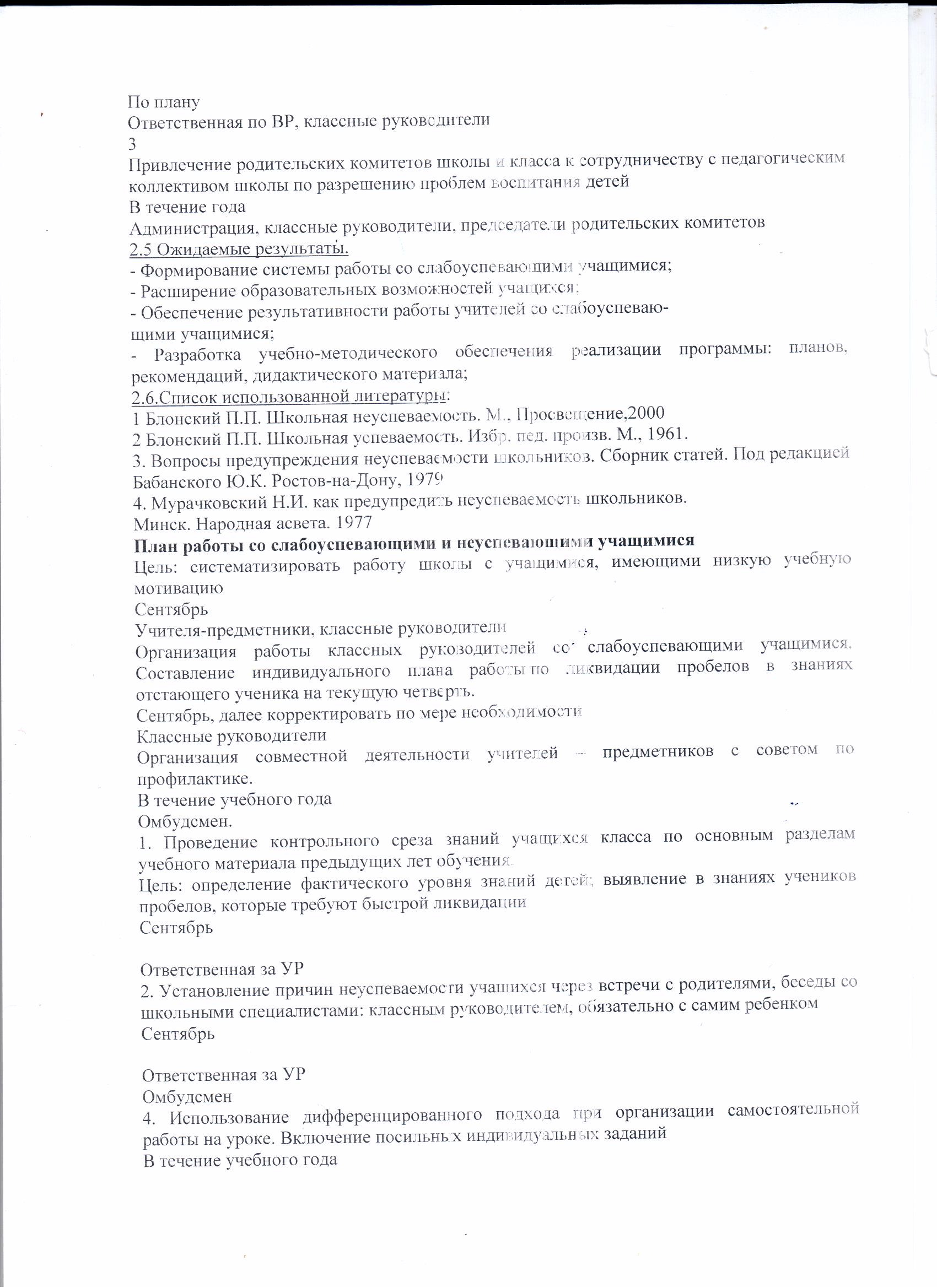 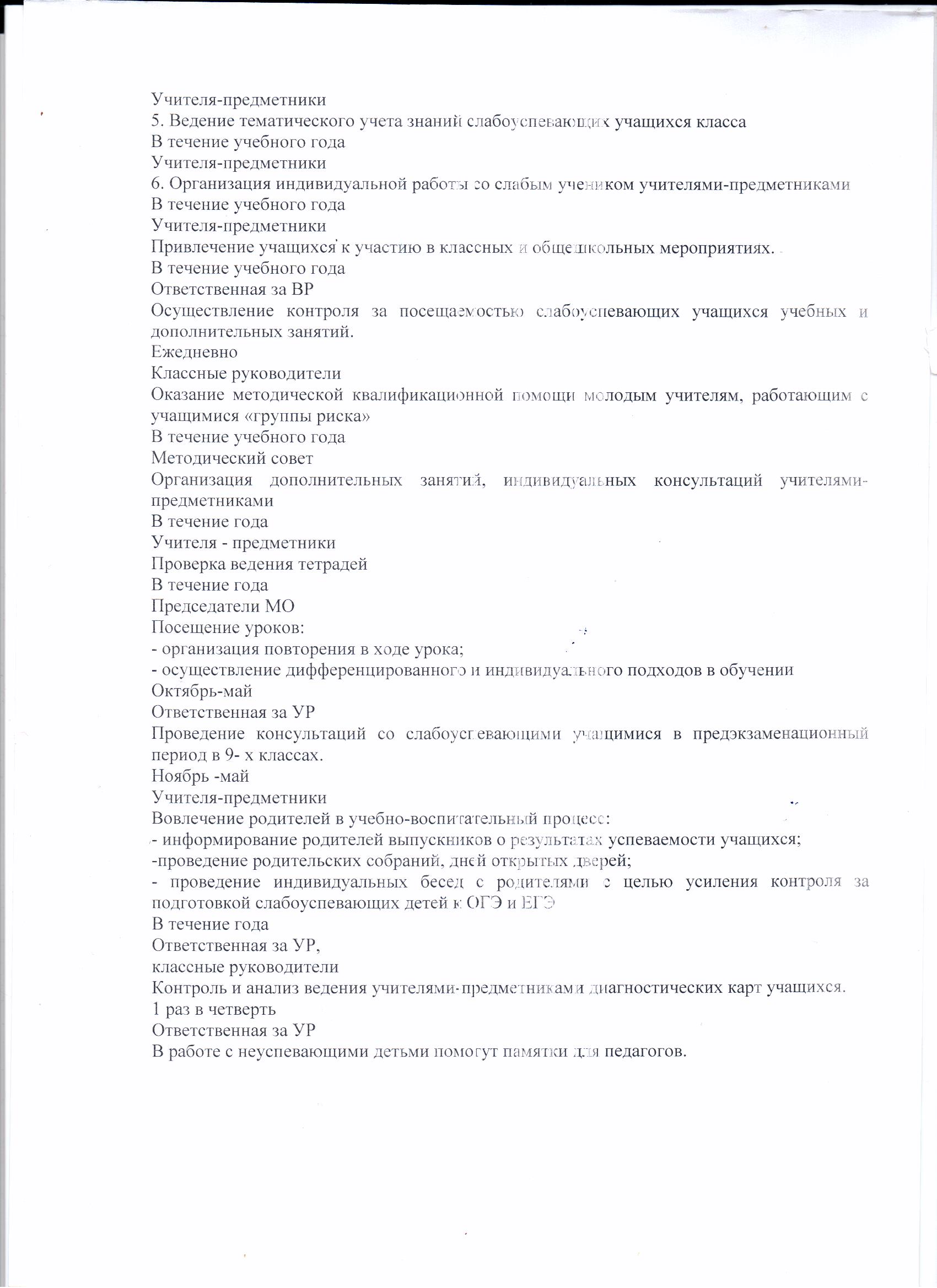 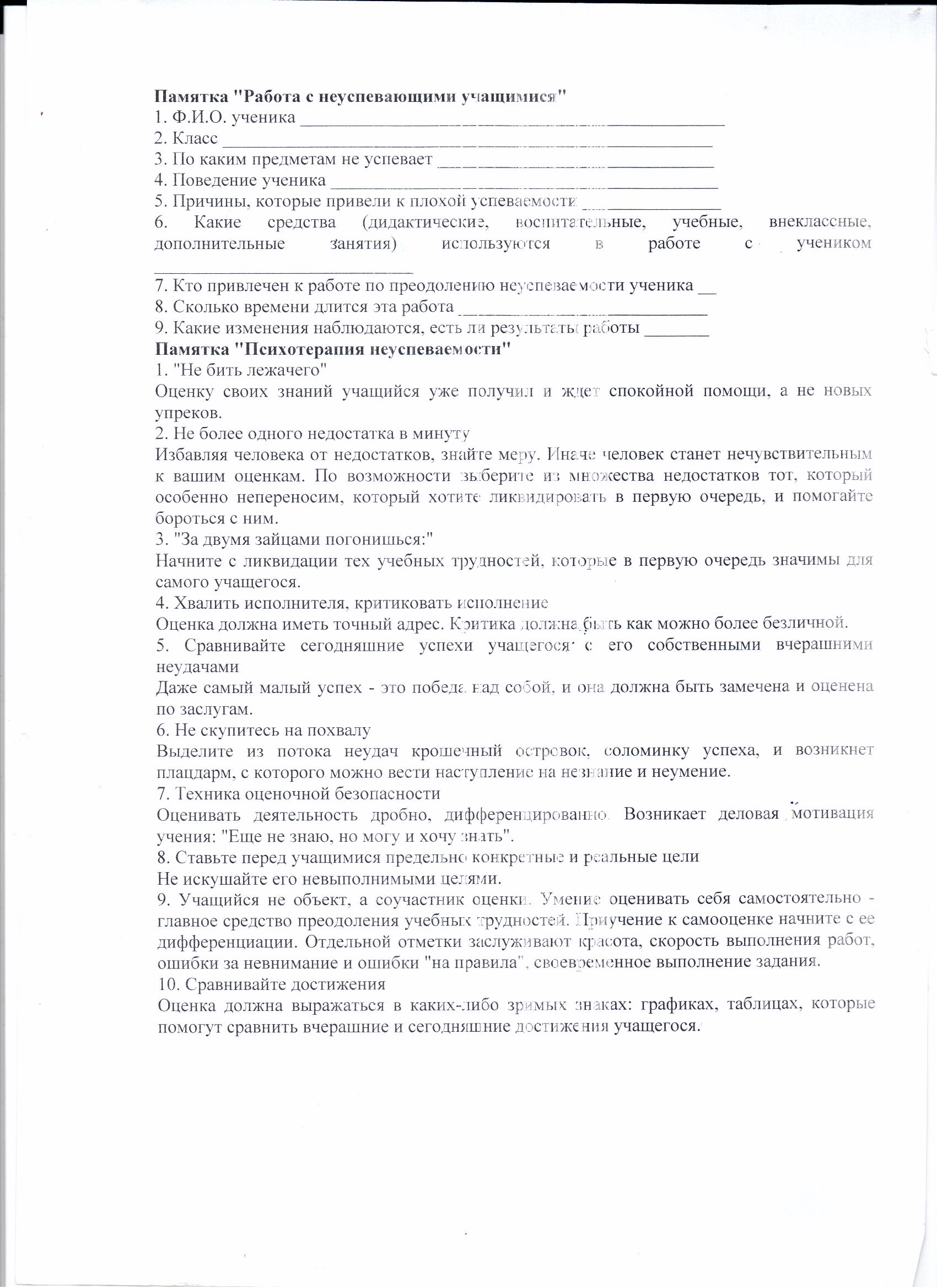 